PrivacyInformativa sul trattamento dei dati nell’ambito della DDIIl Dirigente Scolastico, in base alle disposizioni contenute negli artt. 13 e 14 del Regolamento UE 2016/679, informa gli interessati (docenti, genitori e alunni) in merito ai trattamenti dei dati personali effettuati nell’ambito dell’erogazione dell’offerta formativa in modalità digitale, fornendo all’inizio dell’anno scolastico una specifica informativa privacy, pubblicata nella sezione “Privacy” del sito web istituzionale e contenente tutte le informazioni relative a tali trattamenti.Gli insegnanti sono nominati dal Dirigente scolastico quali autorizzati al trattamento dei dati personali degli studenti e delle loro famiglie ai fini dello svolgimento delle proprie funzioni istituzionali e nel rispetto della normativa vigente (art. 29 Regolamento UE 2016/679). Norme comportamentali nell’utilizzo di piattaforme di DDIGli account personali sul Registro elettronico e sulla Google Suite for Education in uso sono degli account di lavoro o di studio, pertanto è severamente proibito l'utilizzo delle loro applicazioni per motivi che esulano le attività didattiche, la comunicazione istituzionale della scuola o la comunicazione personale o di gruppo tra insegnanti, studentesse e studenti, nel rispetto di ciascun membro della comunità scolastica, della sua privacy e del ruolo svolto. Google Meet e, più in generale, Google Suite for Education in uso possiedono un sistema di controllo molto efficace e puntuale che permette all'amministratore di sistema di verificare - in caso di necessità e per esigenze di sicurezza - i log di accesso alla piattaforma. E’ possibile monitorare, in tempo reale, le sessioni di videoconferenza aperte, l'orario di inizio/termine della singola sessione, i partecipanti che hanno avuto accesso e il loro orario di ingresso e uscita. La piattaforma è quindi in grado segnalare tutti gli eventuali abusi, occorsi prima, durante e dopo ogni sessione di lavoro. In particolare, è assolutamente vietato diffondere immagini o registrazioni relative alle persone che partecipano alle videolezioni, disturbare lo svolgimento delle stesse, utilizzare gli strumenti digitali per riprodurre e/o diffondere contenuti osceni o offensivi.Eventuali diffusioni illegittime di tali materiali potrebbero comportare responsabilità di natura civile e penale per gli utenti coinvolti. È vietato trasmettere o condividere informazioni che possano presentare forme o contenuti di carattere osceno, blasfemo, diffamatorio o contrario all’ordine pubblico alle leggi vigenti in materia civile, penale e amministrativa.Insegnanti, studenti e i genitori devono utilizzare correttamente il proprio account, custodendo le credenziali di accesso consegnate (è vietata, infatti, la condivisione con terzi soggetti non autorizzati)Gli strumenti informatici utilizzati per la DDI devono essere protetti da malware e attacchi informatici con idonee soluzioni tecnologiche. Per tale motivo, insegnanti, studentesse e studenti devono sempre verificare che il proprio dispositivo abbia il sistema operativo aggiornato, come anche l’antivirus e che gli strumenti utilizzati per l’attività di DDI siano aggiornati e funzionanti Studenti, genitori e docenti sono responsabili delle azioni compiute tramite il proprio account di formazione a distanza. Quindi, l’Istituto scolastico è esonerato da ogni pretesa o azione che dovesse essere rivolta all’Istituto medesimo da qualunque soggetto, in conseguenza di un uso improprio delle utenze preposte alla fruizione di DDI.Base giuridica, finalità e minimizzazione del trattamento Né l’Istituto scolastico né il docente devono preoccuparsi di richiedere il consenso ai genitori o agli studenti maggiorenni per l’avvio della didattica digitale integrata (DDI) e neanche in futuro nella fase d’iscrizione all’Istituto. Sarà sufficiente fornire un’adeguata Informativa privacy, che sottolinei le basi giuridiche già esistenti e diverse dal consenso (obbligo di legge di realizzazione dell’interesse pubblico rilevante con nuove modalità tecnologiche). L’erogazione di DDI è obbligatoria e non costituisce un servizio della società dell’informazione erogato a minori.I dati acquisiti nell'ambito della DDI non devono essere conservati più a lungo del necessario (in base ai piani di conservazione e scarto dell’Istituto) e devono essere cancellati al termine del progetto didattico o della fase emergenziale. L’Istituto scolastico e i docenti assicurano che i dati trattati dai fornitori del Registro elettronico e della piattaforma DDI siano utilizzati solo per la DDI, senza l’introduzione di ulteriori finalità estranee all’attività scolastica. Il rapporto tali fornitori con riguardo al trattamento di dati personali deve essere regolato attraverso un contratto o altro atto giuridico ai sensi dell’art. 28 del GDPR (nei casi in cui l’Istituto scolastico o il docente faccia ricorso a strumenti e piattaforme per la DDI gestite in via autonoma, senza il ricorso a soggetti esterni, non è richiesto alcun atto di nomina a responsabile del trattamento).Nel caso in cui il Dirigente Scolastico autorizzi i docenti al ricorso a piattaforme più complesse (che includono una più vasta gamma di servizi, anche non rivolti esclusivamente alla didattica) è necessario verificare, con il supporto del RPD, che vengano attivati solo i servizi strettamente correlati con la DDI, configurando i servizi in modo da minimizzare i dati personali da trattare sia in fase di attivazione dei servizi sia durante l’utilizzo degli stessi da parte di docenti e studenti (evitando, ad esempio, il ricorso a dati sulla geolocalizzazione, ovvero a sistemi di social login).Il personale docente e non docente può accedere nel sistema utilizzato per la DDI solo alle informazioni e funzioni di competenza per tipologia di utenza sulla base delle specifiche mansioni assegnate e specifiche istruzioni sono conferite attraverso la lettera di autorizzazione conferita con Decreto del Dirigente Scolastico; per tale motivo i soggetti autorizzati al trattamento dei dati personali sono tenuti a conformare i trattamenti a loro assegnati alla normativa in materia di protezione dei dati personali e alle istruzioni ricevute. Al fine di rispettare la libertà di insegnamento dei docenti, le piattaforme e gli strumenti tecnologici utilizzati per l'erogazione della DDI devono consentire il trattamento dei soli dati personali necessari alla finalità didattica e, pertanto, i sistemi devono essere configurati in modo da prevenire che informazioni relative alla vita privata vengano, anche accidentalmente, raccolte accidentalmente. Disclaimer Disclaimer da comunicare con circolare o tramite una modalità di visualizzazione immediata e costante nelle piattaforme in uso o sul sito istituzionale: “L’utilizzo, la modifica e la diffusione delle immagini e, più in generale, di tutti i contenuti delle lezioni può comportare rischi per i diritti e le libertà di insegnanti, studentesse e studenti, nonché responsabilità di natura civile e penale che potranno essere sanzionate dall’Istituto scolastico e denunciate all’Autorità Giudiziaria. Pertanto, il materiale caricato o condiviso sulla piattaforma utilizzata per la DDI o nel Registro elettronico deve essere esclusivamente inerente all'attività didattica e deve essere rispettata la tutela della protezione dei dati personali e i diritti delle persone i cui dati (anche di natura sensibile) sono trattati. ATTENZIONE! Il materiale messo a disposizione dai docenti è per uso personale dello studente ed è coperto da copyright. Ne è severamente vietata la riproduzione o il riutilizzo anche parziale, ai sensi e per gli effetti della legge sul diritto d’autore (L. 633/1941).È vietato inserire nelle piattaforme di formazione a distanza, sia per i docenti che per gli studenti, materiale che violi diritti d’autore, o altri diritti di proprietà intellettuali o industriale (es. materiale coperto da copyright, software non regolarmente licenziati, ecc) o altri materiali che possano configurare ipotesi perseguibili di natura penale, civile o amministrativa”.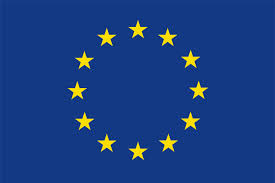 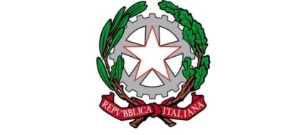 ISTITUTO PROFESSIONALE DI STATO PER I SERVIZI SOCIALI“Francesca Laura MORVILLO FALCONE”Via Giuseppe Maria Galanti, 1 – 72100 Brindisi – Tel. 0831/513991COD. MEC.: BRRF010008 – C.F. 80001890740COD. UNIVOCO: UFBPFN – CODICE IPA: istsc_brrf010008Sito web: www.morvillofalconebrindisi.edu.it peo:brrf010008@istruzione.it – pec: brrf010008@pec.istruzione.it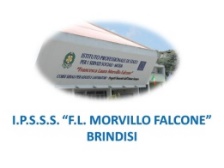 